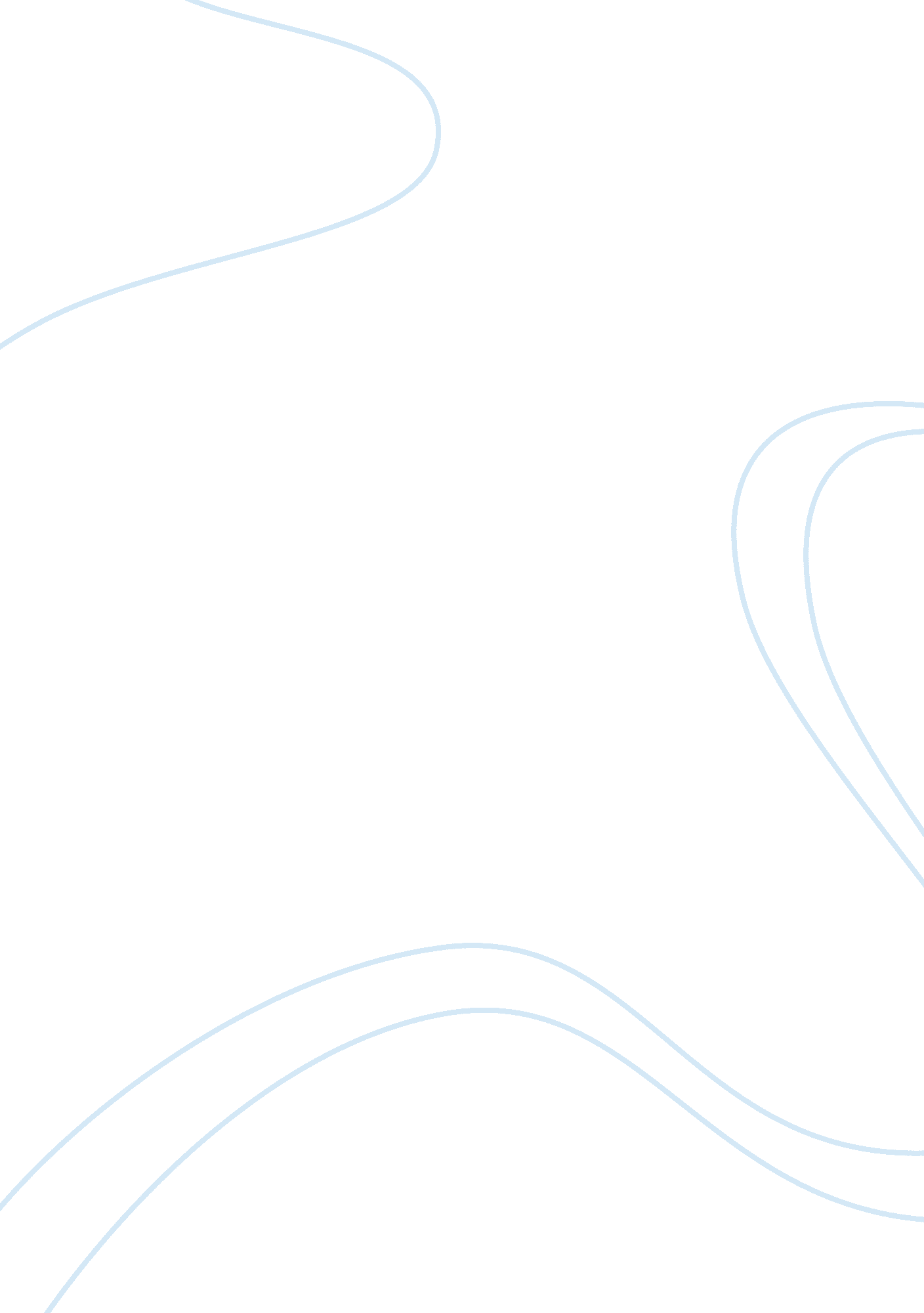 Personal reflection on nursing career essaySociology, Population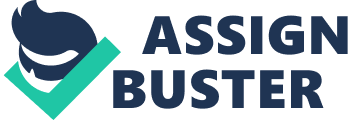 Personal Reflection My seven years of experience as a bedside nurse has concretized my sense of purpose in pursuing a nursing career in the first place. Initially, I was inspired to become a nurse because I noticed there was a great need for Spanish speaking nurses to support the growing Hispanic population who deserve an equal care despite their limitations. When I finished my associate degree and started assisting nursing for patients, I discovered that my passion for caring for people gives me a sense of fulfillment. Aside from the science and the financial reward of a nursing career, the positive impact that I can have on others in their desperate moment due to their illness or old age is in itself rewarding. Knowing that I can give hope and comfort to my patients through a simple conversation or a caring touch gives me a satisfaction with my work and a deeper appreciation of life. 
Now I am ready to explore the full realm of a nursing career, not only for myself, but on behalf of the Hispanic community who seem to be least cared for by the existing healthcare system. My first step is to complete my B. S. in Nursing. While completing my degree, I am planning to apply for administrative duties in the current hospital I am working for to gain access to nursing job opportunities later on. 
Within the next two years after graduation, I intend to pursue M. S. in Nursing and become a teacher at a hospital or a nursing school. I envision this next level in my nursing career as an opportunity not only to teach aspiring nursing students, but also to share with them the valuable experience I have learned as a practical nurse. 
I also see myself joining education committees where I can contribute towards improving the nursing profession or in developing policies that would enhance patient safety and quality of care. Another aspect close to my heart that I hope to have a positive influence is on improving nursing care provided to the Spanish speaking population. 
Depending on where healthcare reforms lead the nursing profession, I may even think of advancing into doctorate degree in the next ten years. 